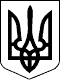 Дергачівська міська рада                                                                                     ВИКОНАВЧИЙ КОМІТЕТРІШЕННЯВід 12 січня 2016 року                                                                 № 10Про затвердження Положення про комісію з питань земельних відносин при виконавчому комітеті Дергачівської міської ради       На підставі положень Земельного кодексу України, Закону України «Про місцеве самоврядування в Україні», інших нормативно – правових актів, та з метою координації роботи з питань по узгодженню та вирішенню земельних спорів на суміжних земельних ділянках Дергачівської міської ради, виконавчий комітет Дергачівської міської ради, -                                                  ВИРІШИВ: Затвердити Положення про комісію з питань земельних відносин при виконавчому комітеті Дергачівської міської ради.           2.  Контроль за виконанням даного рішення покласти на голову комісії з питань земельних відносин Салимоненка О.І., спеціаліста 1 категорії виконавчого  комітету Дергачівської міської ради. Дергачівський міський голова                                          О.В.Лисицький